INSTITUCIÓN EDUCATIVA NUEVA GRANADA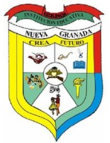 UNIDADES TEMÁTICAS AÑO LECTIVO 2012ARTES Giovany Serna B.INSTITUCIÓN EDUCATIVA NUEVA GRANADAUNIDADES TEMÁTICAS AÑO LECTIVO 2012ARTES Giovany Serna B.INSTITUCIÓN EDUCATIVA NUEVA GRANADAUNIDADES TEMÁTICAS AÑO LECTIVO 2012ARTES Giovany Serna B.INSTITUCIÓN EDUCATIVA NUEVA GRANADAUNIDADES TEMÁTICAS AÑO LECTIVO 2012ARTES Giovany Serna B.UNIDAD TEMÁTICACONTENIDOS TEMÁTICOSINDICADORES DE DESEMPEÑOGRADOS SEXTOS ( Intensidad Horaria 1 hora semanal) GRADOS SEXTOS ( Intensidad Horaria 1 hora semanal) GRADOS SEXTOS ( Intensidad Horaria 1 hora semanal) UNIDAD I.La Percepción ArtísticaLa Forma.Manualidad.Instrumentos y materiales      del arte.     Identifico la expresión plástica como lenguaje universal y deduzco los elementos que en ella intervienen.Discrimino formas plásticas como elementos de comunicación y expresión y las aplico relacionando figura-fondo en sus composiciones.Diferencio conceptos de punto, línea, forma, volumen, luz, sombras, color, y los combino en su expresión plástica.Aplico correctamente los pasos de simplificación de formas, en la determinación de figuras geométricas y en la representación de objetos concretos.Coordino la motricidad hacia la construcción de formas expresivas.Reconozco y confronto instrumentos y materiales de arte.UNIDAD II.El Volumen, la luz y las sombras.TransversalidadOrigamiEmpleo la luz y la sombra como elementos imprescindibles para definir el volumen de los objetos.Interpreto la forma de los objetos y los reproduzco empleando los elementos de la composición como recurso expresivo.Empleo el color como recurso y herramienta gráfica para recrear y dar significado.Integro diversas técnicas plásticas de manera creativa en sus composiciones y las empleo como recurso de expresión Aplico adecuadamente técnicas de origami en ejercicios plásticos.UNIDAD lll.La composición.Los colores del Arte.Investigación y Exploración.Ensambles, Reciclaje.Interpreto la forma de los objetos y los reproduzco empleando los elementos de la composición como recurso expresivo.Identifico diversas composiciones y las aplico en propias creaciones.Identifico la clasificación de los colores, mezclas, escalas, gradación y tono y las emplea en sus composiciones según las sensaciones que producen.Reconozco las cualidades del color y las relaciono con formas apropiadas.Identifico elementos, temas y técnicas de expresión en obras ensambladas dándole significación.UNIDAD lV.Las Técnicas.Perspectiva Artística.Pre-cine.ManualidadAplico adecuadamente las técnicas en los ejercicios prácticosMe apropio de diversas técnicas y las recreo de manera creativa.Utilizo técnicas de representación en perspectiva relacionando conceptos previos.Identifico elementos de la historia del cine y valoro su importancia.      Coordino la motricidad hacia la construcción de formas expresivas.UNIDAD TEMÁTICACONTENIDOS TEMÁTICOSINDICADORES DE DESEMPEÑOGRADOS SEPTIMOS ( Intensidad Horaria 1 hora semanal) GRADOS SEPTIMOS ( Intensidad Horaria 1 hora semanal) GRADOS SEPTIMOS ( Intensidad Horaria 1 hora semanal) UNIDAD I.La Percepción ArtísticaLa Forma y encuadre.Manualidad.Terminos del arte.Comprendo y aplico los conceptos básicos del dibujo artístico.Aplico correctamente los pasos de simplificación de las formas y encuadre.Utilizo términos y procedimientos del lenguaje artístico para enriquecer las posibilidades de expresión.Reproduzco con precisión diferentes figuras aplicando variados procedimientos y contornos en una composición gráfica.UNIDAD II.La composiciónTransversalidadOrigamiDiscrimino formas plásticas como elementos de comunicación y expresión  y las aplico en las composiciones.Utiliza términos y procedimientos  del lenguaje artístico, para enriquecer sus posibilidades de expresión.Identifico los elementos básicos de la composición, determino su utilidad y los aplico en la representación del entorno.Aplico adecuadamente técnicas de origami en ejercicios plásticos.UNIDAD lll.Teoría del color, simbologíaLos colores del Arte.Investigación y Exploración.Modelado.Diferencio los conceptos de punto, línea, forma, volumen, luz, sombra, color y los combina en sus expresiones plásticas.Empleo el color como herramienta gráfica para recrear y dar significación a sus creaciones.Identifico las clasificaciones del color y las emplea en sus composiciones según las sensaciones que producen.Combino y aplico las cualidades del color en diversas técnicas para dar expresividad a sus creaciones.UNIDAD lV.Las Técnicas.Perspectiva Artística.Animación.ManualidadDemuestro habilidad en el manejo de los instrumentos y materiales propios de distintas técnicas pictóricas.Identifico los elementos, temas y técnicas de expresión en las obras pictóricas.Identifico los principios de la animación cuadro a cuadro y su relación con el arte. Coordino la motricidad hacia la construcción de formas expresivas.UNIDAD TEMÁTICACONTENIDOS TEMÁTICOSINDICADORES DE DESEMPEÑOGRADOS OCTAVOS ( Intensidad Horaria 1 hora semanal) GRADOS OCTAVOS ( Intensidad Horaria 1 hora semanal) GRADOS OCTAVOS ( Intensidad Horaria 1 hora semanal) UNIDAD I.El dibujo.La Composición.Manualidad.Artistas universales.Identifico la expresión plástica como lenguaje universal.Comprendo y aplica los conceptos básicos del dibujo artístico.Aplico diferentes elementos de la composición, en los trabajos prácticos.Aplico pasos de simplificación de las formas, en la identificación de figuras geométricas y en la representación de objetos concretos.Deduzco el proceso de trazado de figuras simples a partir de los elementos que la conforman.Identifico y valoro artistas universales de la pintura.UNIDAD II.El Volumen, la luz y las sombras.TransversalidadKirigami.Publicidad.Empleo la luz y la sombra como elementos imprescindibles para definir el volumen de los objetos.Aplico adecuadamente técnicas de kirigami en ejercicios plásticos.Aplico los elementos de la teoría cromática en sus trabajos prácticos.Elaboro carteles y otros medios gráficos originales y creativos aplicando conceptos previos.UNIDAD lll.Esfumados y Fusiones de color.Los colores del Arte.Investigación y Exploración.GrabadoEmpleo color como herramienta gráfica para recrear y dar significación a las creaciones.Identifico las clasificaciones del color y exploro técnicas posibles.Valoro la creación artística y de los demás.Exploro, investigo y propongo temáticas para la representación gráfica.Reconozco las características propias de técnicas de grabado y su aplicación en el arte.UNIDAD lV.Las Técnicas.Perspectiva Artística.Fotografía.ManualidadCombino y aplico diversos conceptos y procedimientos técnicos en la representación del entorno real.Me apropio de diversas técnicas, instrumentos y procedimientos para realizar perspectivas.Reconozco y valoro el papel de la fotografía en el arte.Integro diferentes técnicas plásticas de manera creativa y las empleo como recurso para representar el entorno.UNIDAD TEMÁTICACONTENIDOS TEMÁTICOSINDICADORES DE DESEMPEÑOGRADOS NOVENOS ( Intensidad Horaria 1 hora semanal) GRADOS NOVENOS ( Intensidad Horaria 1 hora semanal) GRADOS NOVENOS ( Intensidad Horaria 1 hora semanal) UNIDAD I.Dibujo ArtísticoDibujo Geométrico.Manualidad.Artistas ColombianosReconozco la importancia de las artes plásticas como medio de crecimiento personal y cultural.Identifico los medios para lograr una adecuada comunicación visual.Coordino y oriento la motricidad, hacia la construcción de formas expresivas.Planteo nuevas formas de objetos a partir de ideas y conceptos propios.Comunico sus ideas seleccionando, ordenando y articulando proporciones y contornos en una composición gráfica.Identifico y valoro la expresión plástica como lenguaje universal y deduce los elementos que en ella intervienen. UNIDAD II.El Volumen, la luz y las sombras.Mosaico, Mallas reticularesTransversalidad.Kirigami y 3D en papelEmpleo la luz y la sombra como elementos imprescindibles para definir el volumen de los objetos.Discrimino formas plásticas y geométricas aplicando conceptos de volumen, luz, sombra y color.Planteo nuevas formas de objetos a partir de ideas y conceptos.Aplico pasos de simplificación de las formas en la definición de figuras geométricas  Aplico adecuadamente técnicas de kirigami en ejercicios plásticos.UNIDAD lll.Las Técnicas.Perspectiva.Investigación y Exploración.EstampadoIdentifico y valoro la expresión plástica como lenguaje universal y deduzco los elementos que en ella intervienen.Integro diferentes técnicas plásticas de manera creativa en las composiciones y las empleo como recurso para la expresión artística.Combino y aplico las cualidades del color en diversas técnicas para dar expresividad a sus creaciones.UNIDAD lV.Patrimonio.Perspectiva Artística.Historia del Cine.ManualidadReconozco y valoro el patrimonio cultural del entorno.Identifico y aplico correctamente la perspectiva artística.Reconozco las diferencias en los tres tipos de perspectiva; paralela, oblicua y aérea.Aplico representación de mi entorno con perspectiva.Sustento la relación entre forma y espacio.Identifico y valoro la historia del cine y su relación con el arte.